This is a HACCP template, developed by the Department of Primary Industries and Regions South Australia (PIRSA) for Cooked, Heat Treated, Salted and Cured Meat processing. An Accredited Producer may identify additional steps or hazards upon undertaking their own hazard analysis and risk assessment of each hazard.  If this occurs, the Accredited Meat Producer must discuss this with the PIRSA Food Standards team to ensure that this is reflected in this document and appropriately addressed.It is the responsibility of the accredited operator to implement and maintain the HACCP plan as part of the approved Food Safety Arrangement.HACCP PROCESSThis HACCP plan forms part of the Approved Food Safety Arrangement for the Accredited Meat Producer. The HACCP team (as identified it the Food Safety Arrangement) is responsible for maintaining this HACCP plan through analysing and improving procedures along with implementing effective controls to manage food safety risks. Each process undertaken by the business needs to be covered by a HACCP plan. This HACCP plan covers:Cooked, Heat Treated, Salted and Cured MeatsThe following have been taken into consideration in the development of this HACCP plan;Primary Produce (Food Safety Schemes) Act 2004Primary Produce (Food Safety Schemes) (Meat) Regulations 2017AS 4696:20237: Australian Standard for Hygienic Production and Transportation of Meat for Human Consumption Meat and Livestock Australia - Guidelines for the Safe Manufacture of Smallgoods – 2nd edition 2015Foods Standards Australia New Zealand, Food Standards Code: Standard 1.2 Labelling and other information requirements Standard 1.6.1 Microbial Limits in Food, with Schedule 27Compendium March 2022 (foodstandards.gov.au) Standard 1.6.2 Processing requirements Standard 2.2.1 Meat and Meat ProductsStandard 4.2.3 for Meat and Meat Products Primary production and processing standard for meatStandard 3.2.2 Food safety practices and general requirementsStandard 3.2.3 Food Premises and Equipment Application for any alternative methods to those identified in the Australian Standard AS4696:2023, must be approved by the Accrediting body.To produce and sell cooked, heat treated, salted and cured meats the operator must hold accreditation and approval for this process. Additional conditions may be required by PIRSA FSP as part of the approval of this process. The activity of modified atmosphere (MAP and Vacuum) packing Ready-to-Eat (RTE) meats is NOT covered by this HACCP Plan.Separate approval and HACCP Plans are required for these activities.PRODUCT SPECIFICATION
The following constitutes a Product Specification for the purpose of the Food Safety Arrangement and obligations under the Act. The Specification detail the product characteristics as listed below and are considered when reviewing the HACCP plan.General Category Product Specification (Example – Not Ready-to-Eat)General Category Product Specification (Example – Ready-to-Eat)PRODUCT RECIPE
FLOW CHARTCCP DECISION TREE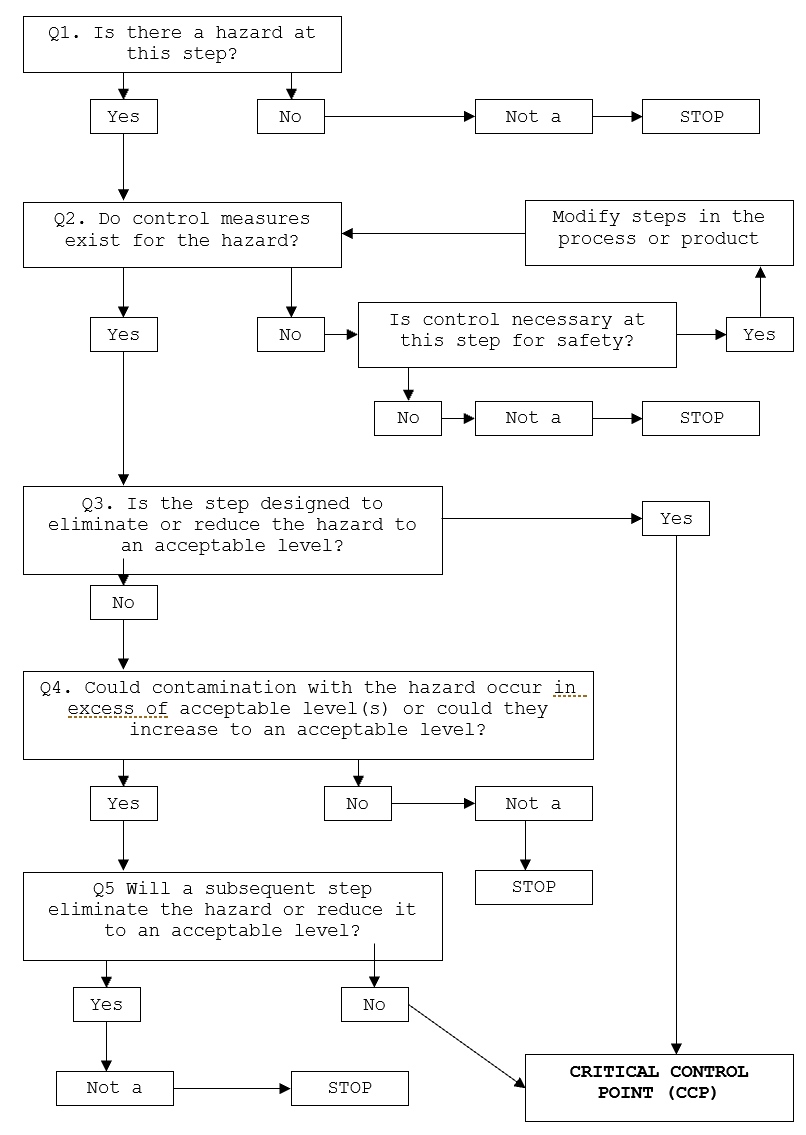 HAZARD ANALYSIS TABLEHazard Types: B – Biological; C – Chemical; P – Physical; HAZARD AUDIT TABLECCP WORK INSTRUCTIONS
CCP 1 – Product Formulation and Processing - Preservative addition (Curing/Brine solution)CCP 2 – Cooking and Heat TreatmentCCP 3 – CoolingCCP 4 – LabellingCCP 5 – Cold StorageCCP 6 – Despatch & Distribution CCP MONITORING FORMS
Cook Process Record combines CCP monitoring for the following steps:Preservative addition (Curing solution)Cooking CoolingLabellingPROCESS VALIDATION AND VERIFICATION 
Cookedtemperature at the point of microbiological concern is maintained at a minimum temperature of 65°C for at least 10 minutes.Heat Treatment Temperature at point of microbiological concern achieves minimum of 55°C for 20 minutes or an equivalent process.Cured MeatsA product is cured if curing salts have been added at a level which preserves the product, being a minimum 2.5% salt on water phase and 100ppm nitrite in-going. Product CategoryNot- Ready-To-Eat (e.g. Bacon)Not- Ready-To-Eat (e.g. Bacon)FormCooked Meat, not ready to eatCooked Meat, not ready to eatMethod of PreservationRefrigeration, less than 5°C.Preservative addition (Nitrite) Refrigeration, less than 5°C.Preservative addition (Nitrite) PackagingPrimarySealed plastic shrink bagPackagingSecondaryCardboard carton Storage ConditionsRefrigerated: Store under active refrigeration less than 5°C.Refrigerated: Store under active refrigeration less than 5°C.Distribution MethodDirect to customer, over the counter sales.
Wholesale, transported in accredited vehicle Direct to customer, over the counter sales.
Wholesale, transported in accredited vehicle Shelf LifeTo be determined by Operator:
Sealed shelf life: x days from production.
Shelf life once opened: x days once opened.To be determined by Operator:
Sealed shelf life: x days from production.
Shelf life once opened: x days once opened.LabellingAs per AS4696:2023 and Section 4.1 of FSA; Labels to include:Product nameAccredited businessBusiness address and contact detailsDirections for use and storage conditionsPackaging DateUse By Date (may include batch identification)Advisory statement/warning (e.g., allergens)Ingredient information (as per recipe)Nutrition informationCountry of OriginAs per AS4696:2023 and Section 4.1 of FSA; Labels to include:Product nameAccredited businessBusiness address and contact detailsDirections for use and storage conditionsPackaging DateUse By Date (may include batch identification)Advisory statement/warning (e.g., allergens)Ingredient information (as per recipe)Nutrition informationCountry of OriginIntended UseSensitive CustomerNot suitable for those with allergies to listed ingredients.Intended UseCustomer Preparation Product to be fully cooked prior to consumption.Product CategoryReady To Eat meats (e.g. Ham)Ready To Eat meats (e.g. Ham)FormCooked Meat, ready to eatCooked Meat, ready to eatMethod of PreservationRefrigeration, less than 5°C.Preservative addition (Nitrite) Refrigeration, less than 5°C.Preservative addition (Nitrite) PackagingPrimaryOverwrap PackagingSecondaryCardboard carton Storage ConditionsRefrigerated: Store under active refrigeration less than 5°C.Refrigerated: Store under active refrigeration less than 5°C.Distribution MethodDirect to customer, over the counter sales.
Wholesale, transported in accredited vehicle Direct to customer, over the counter sales.
Wholesale, transported in accredited vehicle Shelf LifeTo be determined by Operator:
Shelf life: x days from production.To be determined by Operator:
Shelf life: x days from production.LabellingAs per Section 4.1 of FSA; Labels to include:Product nameAccredited businessBusiness address and contact detailsStorage conditions and intended useUse By Date (may include batch identification)Advisory statement/warning (e.g., allergens)Ingredient information (as per recipe)Nutrition informationCountry of Origin 
As per Section 4.1 of FSA; Labels to include:Product nameAccredited businessBusiness address and contact detailsStorage conditions and intended useUse By Date (may include batch identification)Advisory statement/warning (e.g., allergens)Ingredient information (as per recipe)Nutrition informationCountry of Origin 
Intended UseSensitive CustomerNot suitable for those with allergies to listed ingredients.Intended UseCustomer Preparation Ready to Eat.Microbiological LimitsAs per FSANZAs per FSANZ Food Standards code Standard 1.6.1 Microbiological limits in Food Product DescriptionProduct DescriptionBaconBaconProduct CategoryProduct CategorySalted and cured meats Salted and cured meats Ingredients Ingredients QuantityCountry of OriginMeat, PorkMeat, PorkPreservatives (Nitrite) Preservatives (Nitrite) SaltSaltWaterWaterSeasoning (herbs and spices)Seasoning (herbs and spices)Processing StepsProcessing StepsProcessing StepsProcessing StepsMake curing solution as per supplier specification (CCP 1)Apply curing solution (e.g. pumping or massage cover brine)Prepare for Cooking (hang on racks)Cook/Heat Treat (including Smoking) product (CCP 2 a & 2 b)Cool product (CCP 3 a and 3 b)Portion and pack productLabel product (CCP 4)Cold storage (CCP 5)Display and Despatch (CCP 6) Make curing solution as per supplier specification (CCP 1)Apply curing solution (e.g. pumping or massage cover brine)Prepare for Cooking (hang on racks)Cook/Heat Treat (including Smoking) product (CCP 2 a & 2 b)Cool product (CCP 3 a and 3 b)Portion and pack productLabel product (CCP 4)Cold storage (CCP 5)Display and Despatch (CCP 6) Make curing solution as per supplier specification (CCP 1)Apply curing solution (e.g. pumping or massage cover brine)Prepare for Cooking (hang on racks)Cook/Heat Treat (including Smoking) product (CCP 2 a & 2 b)Cool product (CCP 3 a and 3 b)Portion and pack productLabel product (CCP 4)Cold storage (CCP 5)Display and Despatch (CCP 6) Make curing solution as per supplier specification (CCP 1)Apply curing solution (e.g. pumping or massage cover brine)Prepare for Cooking (hang on racks)Cook/Heat Treat (including Smoking) product (CCP 2 a & 2 b)Cool product (CCP 3 a and 3 b)Portion and pack productLabel product (CCP 4)Cold storage (CCP 5)Display and Despatch (CCP 6) Issue DateObjectiveA step-by-step diagram of the flow of the operation/process with all inputs and outputs identified. Key steps in the process that are critical to food safety are referred to as Critical Control Points, CCP. These are highlighted on the Flow Chart. ObjectiveA documented review of each step identified in the flow chart and with the importance of each step in the safety of the finished product rated to identify Critical Control Points (CCP).Process StepHazardCauseQ1Q2Q3Q4Q5Preventative measures for hazard control CCP | CPGMP | Support ProgramFinished Product from Raw ProcessSelection of Finished Product compliant with Raw ProcessSelection of Finished Product compliant with Raw ProcessSelection of Finished Product compliant with Raw ProcessSelection of Finished Product compliant with Raw ProcessSelection of Finished Product compliant with Raw ProcessSelection of Finished Product compliant with Raw ProcessSelection of Finished Product compliant with Raw ProcessSelection of Finished Product compliant with Raw ProcessSelection of Finished Product compliant with Raw ProcessSelection of Finished Product compliant with Raw ProcessProduct Formulation and ProcessingWhole Muscle and Emulsified ProductsB –Microbiological growthBacterial growth if temperature and time allowYYNYYProcess in facility set at ≤10 ̊ C to prevent growth of bacteria.Or temperature at point of microbiological concern is maintained ≤5°C.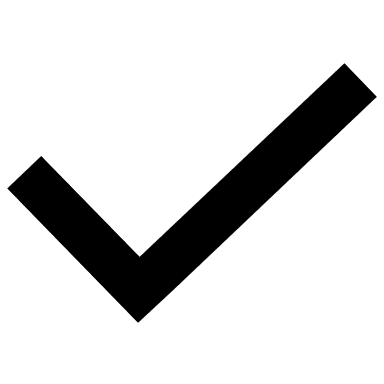 Product Formulation and ProcessingWhole Muscle and Emulsified ProductsB – for products formulated with preservative, failure to add sufficient permitted preservative, e.g. nitrite Failure to add preservative e.g. nitrite may allow growth of C. botulinumYYY--Monitor preservative addition during productionCCPProduct Formulation and ProcessingWhole Muscle and Emulsified ProductsC – concentration of preservative exceeding permitted levels, e.g. nitrite Preservative added in excess of permitted levels in finished product.YYY--Apply correct amounts as per recipe. Check correct amounts of preservative have been added and conforms with Food Standards Code Section 1.3.1 (schedule 15); Example: Ensure nitrite concertation is no more than 125mg/kg in finished product. CCPProcess StepHazardCauseQ1Q2Q3Q4Q5Preventative measures for hazard controlCCP | CPGMP | Support ProgramCooking & Heat Treatment B – Presence of microbiological pathogens (Listeria monocytogenes | E. coli | S. aureus)An inadequate thermal process can allow pathogens to surviveYYY--Cooked productPoint of microbiological concern achieves minimum of 65°C for 10 minutes or a higher temperature to achieve an equivalent process to achieve a 6D reduction of Listeria monocytogenes.Heat Treated productPoint of microbiological concern achieves minimum of 55°C for 20 minutes or a higher temperature to achieve an equivalent process to achieve a 2D reduction of E.coli.CCPCoolingB – Growth of microorganisms including, C. perfringensProlonged cooling to allow growth of C. perfringens YYY--Cool product according to AS 4696:2023 at point of microbiological concern achieves:Cured Meats52°C to 12°C within 7.5 hours.Reduced to 5°C within 24 hours of completion of cooking.Uncured Meats52°C to 12°C within 6 hours.Reduced to 5°C within 24 hours of completion of cooking.CCPPortioningB, C, P –Microbiological, chemical and physical contamination.Inadequate cleaning procedures of equipment, lack of equipment maintenanceYYNYYCleaning and maintenance of premises and equipment, preoperational hygiene and maintenance checks.Process StepHazardCauseQ1Q2Q3Q4Q5Preventative measures for hazard controlCCP | CPGMP | Support ProgramPackingB – Growth of microbiological pathogens above unsafe levels.Inadequate seal or vacuum of bagYYNYYPackaging purchased from an approved supplier; food grade packaging used only.Inspect each bag for seal integrity after application of vacuum (Non-RTE). CPLabelling C – All ingredients date marking or warning statements not listed on packaging.Inadequate traceability and labelling of finished product.YYY--Validate Use By Date applied to product.Mandatory information included on labels as per FSANZ Food Standards Code Section 1.2 Labelling and other information requirements.CCPCold Storage B – Growth of microbiological pathogens above unsafe levels.Product not stored under appropriate temperature control.YYY--Product stored <5°C under active refrigeration without delay.Frozen – solid, remains frozen during storage, Frozen poultry ≤-15°C.CCPCold Storage C – cross contamination Operator error with cleaning chemicalsYYNYYSuitable chemical storage and control and appropriate training for staff handling chemicalsCold Storage P – contaminationForeign objectsYYNYYCompliant chiller constructionDespatch & Distribution B – Growth of microbiological pathogens above unsafe levels.Product not stored under appropriate temperature control.YYY--Product maintained <5°C under active refrigeration.CCPObjectiveDocumented controls to be implemented and measured and recorded to demonstrate compliance to process to make safe food.  StepHazardCritical LimitMonitoringCorrective ActionRecords2. Product Formulation and Processing B – for products formulated with preservative, failure to add sufficient permitted preservative, e.g. nitrite may allow growth of C. botulinumFor products with preservative as part of formulation, preservative is added. What: Accurate addition of permitted preservative, e.g. Nitrite. If the incorrect level of preservative is added to the curing mix, the batch is to be discarded and then replace curing mix with correct concentration.If unsure of how much preservative has been added to meat, place batch on hold. Sample of meat can be sent to external NATA laboratory for testing of Nitrite level in final product. If >125mg/kg then discard batch.Review process.Cook Process RecordOr Electronic monitoring 2. Product Formulation and Processing B – for products formulated with preservative, failure to add sufficient permitted preservative, e.g. nitrite may allow growth of C. botulinumFor products with preservative as part of formulation, preservative is added.  How: Visually.If the incorrect level of preservative is added to the curing mix, the batch is to be discarded and then replace curing mix with correct concentration.If unsure of how much preservative has been added to meat, place batch on hold. Sample of meat can be sent to external NATA laboratory for testing of Nitrite level in final product. If >125mg/kg then discard batch.Review process.Cook Process RecordOr Electronic monitoring 2. Product Formulation and Processing C – concentration of preservative exceeding permitted levels, e.g. nitrite Preservatives in finished product within permitted levels under the Food Standards Code.Nitrite addition at no more than 125mg/kg When: Every batch.If the incorrect level of preservative is added to the curing mix, the batch is to be discarded and then replace curing mix with correct concentration.If unsure of how much preservative has been added to meat, place batch on hold. Sample of meat can be sent to external NATA laboratory for testing of Nitrite level in final product. If >125mg/kg then discard batch.Review process.Cook Process RecordOr Electronic monitoring 2. Product Formulation and Processing C – concentration of preservative exceeding permitted levels, e.g. nitrite Preservatives in finished product within permitted levels under the Food Standards Code.Nitrite addition at no more than 125mg/kg Who: OperatorIf the incorrect level of preservative is added to the curing mix, the batch is to be discarded and then replace curing mix with correct concentration.If unsure of how much preservative has been added to meat, place batch on hold. Sample of meat can be sent to external NATA laboratory for testing of Nitrite level in final product. If >125mg/kg then discard batch.Review process.Cook Process RecordOr Electronic monitoring StepHazardCritical LimitMonitoringCorrective ActionRecords3. Cooking & Heat Treatment  B – Presence of microbiological pathogens (Listeria monocytogenes | E. coli | S. aureus)Validated cooking cycle applied to achieve:Cooking Point of microbiological concern achieves minimum of 65°C for 10 minutes or a higher temperature to achieve an equivalent process.OrHeat TreatmentPoint of microbiological concern achieves minimum of 55°C for 20 minutes or an equivalent process.What: Confirm approved validated process has been applied.Or Time and Temperature of point of microbiological concern of product. If validated cycle time and temperature or product time and temperature is not achieved, extend processing time and point of microbiological concern of product achieves critical limits.  Cook Process RecordOr Electronic monitoring Process Validation3. Cooking & Heat Treatment  B – Presence of microbiological pathogens (Listeria monocytogenes | E. coli | S. aureus)Validated cooking cycle applied to achieve:Cooking Point of microbiological concern achieves minimum of 65°C for 10 minutes or a higher temperature to achieve an equivalent process.OrHeat TreatmentPoint of microbiological concern achieves minimum of 55°C for 20 minutes or an equivalent process.How: Thermometer / gauge If validated cycle time and temperature or product time and temperature is not achieved, extend processing time and point of microbiological concern of product achieves critical limits.  Cook Process RecordOr Electronic monitoring Process Validation3. Cooking & Heat Treatment  B – Presence of microbiological pathogens (Listeria monocytogenes | E. coli | S. aureus)Validated cooking cycle applied to achieve:Cooking Point of microbiological concern achieves minimum of 65°C for 10 minutes or a higher temperature to achieve an equivalent process.OrHeat TreatmentPoint of microbiological concern achieves minimum of 55°C for 20 minutes or an equivalent process.When: Every batchIf validated cycle time and temperature or product time and temperature is not achieved, extend processing time and point of microbiological concern of product achieves critical limits.  Cook Process RecordOr Electronic monitoring Process Validation3. Cooking & Heat Treatment  B – Presence of microbiological pathogens (Listeria monocytogenes | E. coli | S. aureus)Validated cooking cycle applied to achieve:Cooking Point of microbiological concern achieves minimum of 65°C for 10 minutes or a higher temperature to achieve an equivalent process.OrHeat TreatmentPoint of microbiological concern achieves minimum of 55°C for 20 minutes or an equivalent process.Who: OperatorIf validated cycle time and temperature or product time and temperature is not achieved, extend processing time and point of microbiological concern of product achieves critical limits.  Cook Process RecordOr Electronic monitoring Process Validation4. Cooling B – Growth of microorganisms including, C. perfringensCool product according to AS 4696:2023Cured MeatsReduced from 52°C to 12°C within 7.5 hours.Reduced to 5°C within 24 hours of completion of cooking.Uncured MeatsReduced from 52°C to 12°C within 6 hours.Reduced to 5°C within 24 hours of completion of cooking.What: Confirm approved validated process has been applied.Or Time and Temperature of point of microbiological concern of product. If product does not meet cooling, product is placed on hold and tested for C. perfringens (<100cfu/g).Discard if above limit.Cook Process RecordOr Electronic monitoring4. Cooling B – Growth of microorganisms including, C. perfringensCool product according to AS 4696:2023Cured MeatsReduced from 52°C to 12°C within 7.5 hours.Reduced to 5°C within 24 hours of completion of cooking.Uncured MeatsReduced from 52°C to 12°C within 6 hours.Reduced to 5°C within 24 hours of completion of cooking.How: Thermometer / Data-loggerIf product does not meet cooling, product is placed on hold and tested for C. perfringens (<100cfu/g).Discard if above limit.Cook Process RecordOr Electronic monitoring4. Cooling B – Growth of microorganisms including, C. perfringensCool product according to AS 4696:2023Cured MeatsReduced from 52°C to 12°C within 7.5 hours.Reduced to 5°C within 24 hours of completion of cooking.Uncured MeatsReduced from 52°C to 12°C within 6 hours.Reduced to 5°C within 24 hours of completion of cooking.When: Every batchIf product does not meet cooling, product is placed on hold and tested for C. perfringens (<100cfu/g).Discard if above limit.Cook Process RecordOr Electronic monitoring4. Cooling B – Growth of microorganisms including, C. perfringensCool product according to AS 4696:2023Cured MeatsReduced from 52°C to 12°C within 7.5 hours.Reduced to 5°C within 24 hours of completion of cooking.Uncured MeatsReduced from 52°C to 12°C within 6 hours.Reduced to 5°C within 24 hours of completion of cooking.Who: OperatorIf product does not meet cooling, product is placed on hold and tested for C. perfringens (<100cfu/g).Discard if above limit.Cook Process RecordOr Electronic monitoringStepHazardCritical LimitMonitoringCorrective ActionRecords6. LabellingC – All ingredients, date marking or warning statements not listed on packagingValidated Use-By Date applied.Correct mandatory labelling including date marking applied to finished products. What: Label applied to productIsolate and hold product with incorrect labels. Where labelling details are incorrect or inaccurate, the labels shall be removed.Discard incorrect labels, apply correct details to product.All previous products from the batch shall be re-inspected for compliance and corrective action taken if found to be incorrect/inaccurate. All non-complying and used packaging shall be disposed of and not reused.Release product for despatch once correct labels have been applied and verified.Cook Process Record6. LabellingC – All ingredients, date marking or warning statements not listed on packagingValidated Use-By Date applied.Correct mandatory labelling including date marking applied to finished products. How: VisuallyIsolate and hold product with incorrect labels. Where labelling details are incorrect or inaccurate, the labels shall be removed.Discard incorrect labels, apply correct details to product.All previous products from the batch shall be re-inspected for compliance and corrective action taken if found to be incorrect/inaccurate. All non-complying and used packaging shall be disposed of and not reused.Release product for despatch once correct labels have been applied and verified.Cook Process Record6. LabellingC – All ingredients, date marking or warning statements not listed on packagingValidated Use-By Date applied.Correct mandatory labelling including date marking applied to finished products. When: Every batchIsolate and hold product with incorrect labels. Where labelling details are incorrect or inaccurate, the labels shall be removed.Discard incorrect labels, apply correct details to product.All previous products from the batch shall be re-inspected for compliance and corrective action taken if found to be incorrect/inaccurate. All non-complying and used packaging shall be disposed of and not reused.Release product for despatch once correct labels have been applied and verified.Cook Process Record6. LabellingC – All ingredients, date marking or warning statements not listed on packagingValidated Use-By Date applied.Correct mandatory labelling including date marking applied to finished products. Who: OperatorIsolate and hold product with incorrect labels. Where labelling details are incorrect or inaccurate, the labels shall be removed.Discard incorrect labels, apply correct details to product.All previous products from the batch shall be re-inspected for compliance and corrective action taken if found to be incorrect/inaccurate. All non-complying and used packaging shall be disposed of and not reused.Release product for despatch once correct labels have been applied and verified.Cook Process Record7. Cold Storage B – Growth of microbiological pathogens above unsafe levels.Active refrigeration in place to maintain temperature of meat at less than or equal to 5°C.What: Chiller temperatureAssess temperature of meat. If >5°C, move product to alternate cold storage if available. Adjust room temperature setting to achieve <5°C product temperature.Repair or replace refrigeration unit. Discard product if alternative storage unable to be utilised. Daily Storage Temperature recordOr Electronic monitoringCalibration record7. Cold Storage B – Growth of microbiological pathogens above unsafe levels.Active refrigeration in place to maintain temperature of meat at less than or equal to 5°C.How: Chiller gauge Assess temperature of meat. If >5°C, move product to alternate cold storage if available. Adjust room temperature setting to achieve <5°C product temperature.Repair or replace refrigeration unit. Discard product if alternative storage unable to be utilised. Daily Storage Temperature recordOr Electronic monitoringCalibration record7. Cold Storage B – Growth of microbiological pathogens above unsafe levels.Active refrigeration in place to maintain temperature of meat at less than or equal to 5°C.When: Monitored during use, recorded daily Assess temperature of meat. If >5°C, move product to alternate cold storage if available. Adjust room temperature setting to achieve <5°C product temperature.Repair or replace refrigeration unit. Discard product if alternative storage unable to be utilised. Daily Storage Temperature recordOr Electronic monitoringCalibration record7. Cold Storage B – Growth of microbiological pathogens above unsafe levels.Active refrigeration in place to maintain temperature of meat at less than or equal to 5°C.Who: Operator Assess temperature of meat. If >5°C, move product to alternate cold storage if available. Adjust room temperature setting to achieve <5°C product temperature.Repair or replace refrigeration unit. Discard product if alternative storage unable to be utilised. Daily Storage Temperature recordOr Electronic monitoringCalibration recordStepHazardCritical LimitMonitoringCorrective ActionRecords8. Despatch & DistributionB – Growth of microbiological pathogens above unsafe levels.Active refrigeration in place to maintain temperature of meat at less than or equal to 5°C.What: Product temperatureProduct is not loaded out until product temperature is ≤5°C.Load out record/invoiceCalibration record8. Despatch & DistributionB – Growth of microbiological pathogens above unsafe levels.Active refrigeration in place to maintain temperature of meat at less than or equal to 5°C.How: Thermometer Product is not loaded out until product temperature is ≤5°C.Load out record/invoiceCalibration record8. Despatch & DistributionB – Growth of microbiological pathogens above unsafe levels.Active refrigeration in place to maintain temperature of meat at less than or equal to 5°C.When: At point of despatch/deliveryProduct is not loaded out until product temperature is ≤5°C.Load out record/invoiceCalibration record8. Despatch & DistributionB – Growth of microbiological pathogens above unsafe levels.Active refrigeration in place to maintain temperature of meat at less than or equal to 5°C.Who: Operator Product is not loaded out until product temperature is ≤5°C.Load out record/invoiceCalibration recordObjectiveAt steps that are critical for the safety of the finished product, checks on the process are completed to confirm the process has met the critical limits and the results recorded. If the check finds the product has not met the critical limit of the process, actions need to be taken to make the product safe. These steps need to be documented in a work instruction. WORK INSTRUCTION | Product Formulation and Processing   WORK INSTRUCTION | Product Formulation and Processing   ObjectivePreservative addition (Curing/Brine solution)ProcedurePreservative is measured (Nitrite addition at no more than 125mg/kg) and combined with other ingredients as per recipe. Addition is recorded.Whole MusclePreservative ingredients added to prescribed amount (as per manufacturer’s specification) of potable of water to produce curing solution.Curing solution added to product (Cover Brine or Pumping).Curing solution to be maintained at or below 5°C.Emulsified ProductsCuring ingredients are weighed as per manufacturers specification.Curing ingredients added to meat and mixed.FrequencyEvery batch RecordsControlled recipe Cook Process RecordCorrective ActionIf curing solution has an unknown content, the batch is to be discarded and replace curing solution with correct concentration. If the incorrect level of preservative is added to the curing mix, the batch is to be discarded and replace curing mix with correct concentration.If unsure of preservative addition to meat, place batch on hold. Sample of meat to be sent to external NATA laboratory for testing of Nitrite level in final product. If >125mg/kg discard batch.ResponsibilityThe operator is responsible for correct addition of preservative to product and monitoring and documenting each batch. WORK INSTRUCTION | Cooking and Heat Treatment   WORK INSTRUCTION | Cooking and Heat Treatment   ObjectiveHeat is applied to product to reduce presence of microbiological pathogens of concern to acceptable levels for human consumption. ProcedureLoad the cooking chamber with raw product ensure evenly distributed within the chamber.Ensure the temperature logger is inserted? at the point of microbiological concern of selected meats to be cooked.Ensure cooking chamber is filled with required amount to be cooked.Ensure all time and temperature settings on the cooking chamber have been set or programmed in.Commence the cooking cycle.Verify product has met critical limits: Cooking Point of microbiological concern achieves minimum of 65°C for 10 minutes or an equivalent process.Heat TreatmentPoint of microbiological concern achieves minimum of 55°C for 20 minutes or an equivalent process.FrequencyEvery batch.RecordsCook Process Record or process validation (via datalogger).Corrective ActionIf time and temperature is not achieved, extend processing time and validate the temperature at the point of microbial concern achieves critical limits.  ResponsibilityThe operator is responsible for monitoring and documenting each batch of product that is cooked/heat treated. WORK INSTRUCTION | Cooling   WORK INSTRUCTION | Cooling   ObjectiveProduct is cooled under controlled conditions to not support the growth of bacteria, including C. perfringens. ProcedureUpon successful completion of Cooking/Heat Treatment with Critical limits achieved, remove product from cooking chamber. Initial cooldown may be completed with use of ice bath to assist with rapid drop of product temperature.Place product in chiller, ensuring sufficient air flow along with separation from other products, batches and raw meats. Verify product has met critical limits: Verification of cooling required as per annually approved validated process. Process to be validated every 3 months across each product and process. For products produced seasonally (e.g. ham on the bone) cooling process to be validated on first 4 batches produced. FrequencyEvery Batch.Time and Temperature of point of microbiological concern of product. OrConfirm approved validated process has been applied.RecordsCook Process Record or process validation (via datalogger).Corrective ActionIf product does not meet cooling requirements:HOLD product and test product for C. perfringens (limit <100 cfu/g). Discard if above limit. Alternative cooling arrangement to be approved by PIRSA. Operator to provide validated evidence that alternative process will not adversely affect the microbiological safety of the meat products.ResponsibilityThe operator is responsible for monitoring and documenting each batch of cooked/heat treated product that is cooled. WORK INSTRUCTION | Labelling and PackagingWORK INSTRUCTION | Labelling and PackagingObjectiveDuring packaging the wholesomeness of meat and meat produces is not jeopardised and all packaging and labelling comply with the requirements of the Food Standards Code. ProcedureMeat products are packaged in accordance with the time and temperature controls as outlined in AS4696:2023, Section 12 Thawing, tempering, boning and other processing of raw meat.Where meat and meat product packaging is not undertaken in a temperature controlled environment maintained <10°, the times and temperature of packaging of meat and meat products is monitored on raw meat production form with product returned to Chiller upon completion of packaging to maintain surface temperature ≤5°C, unless additional processing is undertaken without delay. All food must be accurately labelled for items not sold through assisted display.Meats are to be packaged with approved material, suitable for food contact. All packaging shall be new and not used or contaminated.An accurate description of the meat product including its ingredients shall be displayed in a prominent position.A label shall include mandatory information where applicable as per FSANZ Food Standards Code.FrequencyEvery Batch.RecordsRaw Meat production Form.Cook Process Record.Corrective ActionPackaged meat is returned to chiller and surface temperature monitored to confirm temperature achieves ≤5°C.Isolate product with incorrect labels. Discard incorrect labels, apply correct details to product.ResponsibilityThe operator is responsible for monitoring and documenting the label application for each batch.WORK INSTRUCTION | Cold Storage   WORK INSTRUCTION | Cold Storage   ObjectiveSuppress growth of microbiological pathogens. ProcedureActive refrigeration in place to maintain temperature of meat at less than or equal to 5°C.All product to be placed under refrigeration as soon as practically possible. Product to be stored of the ground and spaced for adequate refrigerated air circulation, with all cooked and raw meats are stored separately and that no cross contamination occurs.FrequencyDaily or electronic monitoring system. RecordsDaily Storage Temperature monitoring form or electronic monitoring system.Corrective ActionAssess temperature of meat. If >5°C, move product to alternate cold storage if available. Discard product if unable to find alternative cold storage. Adjust room temperature setting to achieve <5°C product temperature.Service and repair chiller.ResponsibilityThe operator is responsible for monitoring, documenting and maintaining temperature of cold storage areas. WORK INSTRUCTION | Despatch & Distribution   WORK INSTRUCTION | Despatch & Distribution   ObjectiveSuppress growth of microbiological pathogens. ProcedureDespatchAll meat products must be stored in a hygienic and safe manner to ensure the product integrity.All loads are to be inspected for packaging integrity, contamination and other aspects, which could render the product unwholesome for human consumption. Temperature of product to be monitored, with meat at less than or equal to 5°C.DistributionVehicle condition (including temperature and cleanliness) assessed prior to loading product for distribution. Immediate action to be taken if active refrigeration cannot be maintained – refer to corrective actions. Temperature of product to be monitored to ensure that meat at less than or equal to 5°C at point of delivery.FrequencyEach despatch/delivery.RecordsLoad-out record/invoice.Corrective ActionProduct is not loaded out until product temperature is ≤5°C.Product to be transferred immediately to active refrigeration and monitored. ResponsibilityThe operator is responsible for monitoring, documenting and maintaining temperature of cold storage areas. DATE PRODUCED / BATCH #DATE PRODUCED / BATCH #/         //         //         //         //         //         /PRODUCT(S) MADEPRODUCT(S) MADEQUANTITY PRODUCED (Units | kg)QUANTITY PRODUCED (Units | kg)MEAT TEMPERATURE (From Chiller) °CMEAT TEMPERATURE (From Chiller) °C°C°C°C°C°C°CCURING SOUTION MIXTURE / INGREDIENTS(To specification) /   CURING SOUTION MIXTURE / INGREDIENTS(To specification) /   COOK DATECOOK DATECOOKING: CORE Temperature ( ≥ 65°C) Cooking Time ( ≥10 mins)COOKING: CORE Temperature ( ≥ 65°C) Cooking Time ( ≥10 mins)°CMINS°CMINS°CMINS°CMINS°CMINS°CMINSCOOLING: As per validated process (circle)COOLING: As per validated process (circle)   /       /       /       /       /       /    Or, verify temperature of cooling for each batchUncured- from 52°C to 12°C (≤6 hrs)Cured- from 52°C to 12°C (≤7.5 hrs)Total ≤5°C within 24 hoursHRSHRSHRSHRSHRSHRSHRSHRSHRSHRSHRSHRSDATA LOGGER VERIFICATION / DATA LOGGER VERIFICATION / DATE PACKEDDATE PACKED/         //         //         //         //         //         /Quantity Packed (Units | kg)Quantity Packed (Units | kg)Labelling applied /      Labelling applied /      PRODUCT USE BY DATEPRODUCT USE BY DATE/         //         //         //         //         //         /SIGNATURESIGNATURECORRECTIVE ACTIONCORRECTIVE ACTIONObjectiveConfirm the process followed will control the hazards identified, making the product safe for consumption. Verification & Validation | Product Formulation and Processing   Verification & Validation | Product Formulation and Processing   Validation Theoretical validation – AS4696:2023 Section 13 and FSANZ Food Standards Code Schedule 15Provide evidence of the preservative addition (Curing/Brine solution) - Nitrite addition at no more than 125mg/kgVerificationRefer to work instruction for monitoring records and frequency to confirm validated process has been followed to achieve hazard control. Annual recipe/product specification review for accuracy – capture via annual internal audit. Calibration of scales – as per manufacturers specifications. Verification & Validation | Cooking and Heat Treatment   Verification & Validation | Cooking and Heat Treatment   Validation Theoretical validation – AS4696:2023 section 13Provide evidence of the heat is applied to product complies with AS4696:2023;Cooking Point of microbiological concern achieves minimum of 65°C for 10 minutes or an equivalent processData-log of product temperature throughout process.Annually for each product typeHeat TreatmentPoint of microbiological concern achieves minimum of 55°C for 20 minutes or an equivalent process.Data-log of product temperature throughout process.Annually for each product typeVerification Refer to work instruction for monitoring records and frequency to confirm validated process has been followed to achieve hazard control. Calibration of datalogger, thermometer, cooking chamber probes/gauges:3 monthly – internal calibration (as per Food Safety Arrangement); or annually – external calibration.Verification & Validation | Cooling   Verification & Validation | Cooling   ValidationTheoretical validation – AS4696:2023 section 13Provide evidence product is cooled as per AS4696:2023;  Data-log of product temperature throughout process.Process to be validated every 3 months across each product and process.For products produced seasonally (e.g. ham on the bone) cooling process to be validated on first 4 batches produced.Verification Refer to work instruction for monitoring records and frequency to confirm validated process has been followed to achieve hazard control. Calibration of datalogger, thermometer, chiller gauges:3 monthly – internal calibration (as per Food Safety Arrangement); or annually – external calibration.Verification & Validation | Labelling   Verification & Validation | Labelling   Validation Theoretical validation – FSANZ Food Standards Code section 1.2Provide evidence product is labelled with mandatory information to comply with FSANZ Food Standards Code.Verification Refer to work instruction for monitoring records and frequency to confirm validated process has been followed to achieve hazard control. Annual label review for accuracy – capture via annual internal audit.Shelf-life validation (non RTE Vacuum packed meats)Extended shelf life of greater than 30 days requires validation prior to application of extended life. Verification & Validation | Cold Storage   Verification & Validation | Cold Storage   ValidationTheoretical validation – AS4696:2023 Section 15Provide evidence sufficient active refrigeration is in place to maintain temperature of meat at less than or equal to 5°C.VerificationRefer to work instruction for monitoring records and frequency to confirm validated process has been followed to achieve hazard control. Calibration of thermometer probes, chiller gauges:3 monthly – internal calibration (as per Food Safety Arrangement); or annually – external calibration.Verification & Validation | Despatch & Distribution   Verification & Validation | Despatch & Distribution   ValidationTheoretical validation – AS4696:2023 Section 15Provide evidence sufficient active refrigeration is in place to maintain temperature of meat at less than or equal to 5°C.VerificationRefer to work instruction for monitoring records and frequency to confirm validated process has been followed to achieve hazard control. Calibration of thermometer probes:3 monthly – internal calibration (as per Food Safety Arrangement); or annually – external calibration.